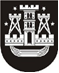 KLAIPĖDOS MIESTO SAVIVALDYBĖS TARYBASPRENDIMASDĖL KLAIPĖDOS MIESTO SAVIVALDYBĖS TARYBOS 2017 M. RUGSĖJO 14 D. SPRENDIMO nR. t2-219 „DĖL klaipėdos miesto savivaldybės švietimo įstaigų patalpų suteikimo paslaugos IR NAUDOJIMOSI STADIONais (SPORTO AIKŠTYNais) tvarkos aprašo patvirtinimo“ PAKEITIMO2019 m. gruodžio 19 d. Nr. T2-374KlaipėdaVadovaudamasi Lietuvos Respublikos vietos savivaldos įstatymo 18 straipsnio 1 dalimi, Klaipėdos miesto savivaldybės taryba nusprendžia:1. Pakeisti Klaipėdos miesto savivaldybės švietimo įstaigų patalpų suteikimo paslaugos ir naudojimosi stadionais (sporto aikštynais) tvarkos aprašą, patvirtintą  Klaipėdos miesto savivaldybės tarybos 2017 m. rugsėjo 14 d. sprendimu Nr. T2-219 „Dėl Klaipėdos miesto savivaldybės švietimo įstaigų patalpų suteikimo paslaugos ir naudojimosi stadionais (sporto aikštynais) tvarkos aprašo patvirtinimo“, ir jį išdėstyti nauja redakcija (pridedama).2. Skelbti šį sprendimą Teisės aktų registre ir Klaipėdos miesto savivaldybės interneto svetainėje.Savivaldybės merasVytautas Grubliauskas